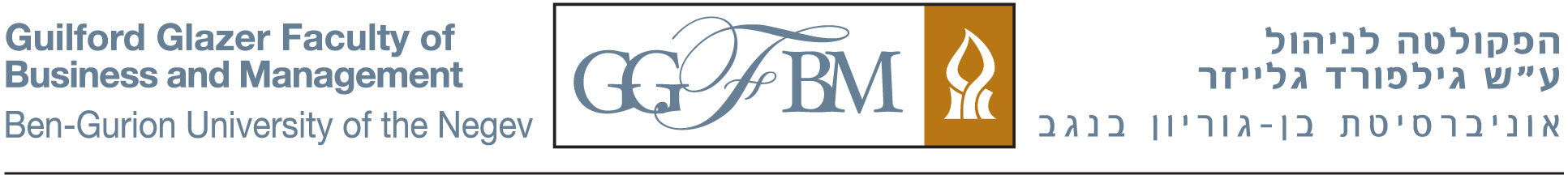 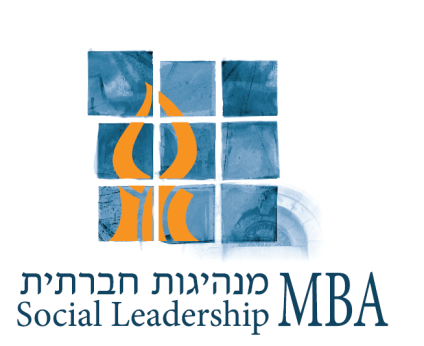 מימון ודיני חברותתיאור הקורס:הקורס יעסוק במושגי היסוד של דיני תאגידים וניהול כספי בהקשר של ישות משפטית, מתאגידים עסקיים ועד ארגונים ללא כוונות רווח. בפני הסטודנטים יוצגו הישויות משפטיות השונות כמו גם שיטות להערכת נכסים ומבנה הוני. תערך הצגה ביקורתית של כלי מפתח משפטיים ומימוניים.שליטה ניהולית באלכ"ריםתיאור הקורס:הקורס מציג בפני הסטודנטים הקדמה לשליטה ניהולית ויישומה לארגונים ללא כוונות רווח. בעבר ארגונים ללא כוונות רווח שרדו הודות לחוסן של השליחות הארגונית ליכולתם להרחיב את התמיכה הפרטית והציבורית לפעילותם. לאחרונה יש הכרה בקרב מנהלים ואנשי מקצוע בחשיבותם של כישורי ניהול משוכללים, ובכללם כישורי שליטה ניהולית. חשובה אף יותר מכך היא יכולתם לשכנע ותורמים ותומכים אחרים המעמידים משאבים לטובת הארגון, כי הארגון מסוגל לממש את שליחותו ומטרותיו.הקורס יתמקד במושגי יסוד בשליטה ניהולית. מושגים אלו משותפים לארגונים ללא כוונת רווח ולארגונים עסקיים, אך בשל מאפייניהם הייחודיים של הארגונים ללא כוונת רווח, האופן שבו מנהלים מיישמים מושגים אלה נבדלים באופן משמעותי. הקורס ימחיש את היישום של עקרונות השליטה הניהולית בארגונים ללא כוונת רוומ באמצעות ניתוחי מקרה של ארגונים אמיתיים.סוגיות מתקדמות בשליטה ניהולית באלכ"ריםתיאור הקורס:הקורס מציג בפני הסטודנטים נושאים מתקדמים בשליטה ניהולית ויישומה לארגונים ללא כוונות רווח. בעבר ארגונים ללא כוונות רווח שרדו הודות לחוסן של השליחות הארגונית ליכולתם להרחיב את התמיכה הפרטית והציבורית לפעילותם. לאחרונה יש הכרה בקרב מנהלים ואנשי מקצוע בחשיבותם של כישורי ניהול משוכללים, ובכללם כישורי שליטה ניהולית. חשובה אף יותר מכך היא יכולתם לשכנע ותורמים ותומכים אחרים המעמידים משאבים לטובת הארגון, כי הארגון מסוגל לממש את שליחותו ומטרותיו.הקורס יתמקד בהרחבת הנושא של שליטה ניהולית. הקורס ידון במושגים המשותפים לארגונים ללא כוונת רווח ולארגונים עסקיים, אך בשל מאפייניהם הייחודיים של הארגונים ללא כוונת רווח, האופן שבו מנהלים מיישמים מושגים אלה נבדלים באופן משמעותי. הקורס ימחיש את היישום של עקרונות השליטה הניהולית בארגונים ללא כוונת רווח באמצעות ניתוחי מקרה של ארגונים אמיתיים.התנהגות ארגוניתתיאור הקורס:להקנות למשתתפים ידע, מושגים בסיסיים, תיאוריות ומודלים בהתנהגות ארגונית.להעלות דילמות ניהוליות ופתרונות אפשריים בתחום התנהגות ארגונית בארגוני מלכ"ר ובארגונים המושתתים על כוח עבודה התנדבותי.להקנות למשתתפים כלים אישיים וניהוליים יישומיים בתחום, וזאת כדי להביא את התיאוריה לעשייה אפקטיבית בארגונים בהם הם פועלים.ניהול השיווקתיאור הקורס:להציג את תפקיד השיווק בחברה ותרומתו לפיתוח אסטרטגיה עסקית או חברתית.לפתח את החשיבה המדעית (העמקה תיאורטית וחשיבה ביקורתית) לגבי הלכה ומעשה בניהול השיווק לפתח את היכולת לעצב וליישם החלטות שיווקיות על ידי: הקניית מושגים, תיאוריות וכלים הדרושים לניתוח, תיכנון, יישום ובקרה של אסטרטגיות שיווקיות.תרגול תהליכים וכלים אלו באמצעות ניתוח מצבים והחלטות בשיווק.ניהול כלכלי ופיננסי באלכ"ריםתיאור הקורס:מטרת הקורס היא להקנות לסטודנטים כלים ומיומנויות בניהול כלכלי ופיננסי של ארגונים ללא כוונת רווח. הקורס יתמקד בכלים לתכנון, תקצוב, דיווח כספי, מדידה, בקרה ופיתוח עסקי במסגרת חברתית.מבוא  לניהול אלכ"ריםתיאור הקורס: להציג בפני הסטודנט את המסגרת המושגית והערכית שבתוכה מתפקדים ארגונים אלה וכן את מערכת המושגים והתיאוריות המרכזיות הנהוגות בניתוחם, הן ברמה המגזרית ("המגזר השלישי") והן ברמת הארגון. כמו כן יעסוק הקורס במאפיינים הייחודיים של ארגונים אלה, והשלכותיהם לניהול.מדיניות ציבורית כלפי המגזר השלישיתיאור הקורס:להקנות הבנה והכרה של נושאי המדיניות הציבורית כלפי ארגונים ללא-כוונת-רווח תוך התמקדות במקרה הישראלי. הקורס יתייחס למושג היסוד של מדיניות ציבורית, הליכי עיצובה ותהליכים שינויה במבט אל המגזר השלישי והתהליכים העוברים על מגזר זה בשנים האחרונות בעולם ובמיוחד בארץ. הלימוד יבוסס רובו ככולו על מקרים מהמציאות ומקרים מבוססי אירועי אמת.אתיקה בניהול ארגונים במגזר השלישיתיאור הקורסמטרת הקורס היא לחשוף את הסטודנטים בתכנית למנהיגות חברתית להיבטים אתיים בניהול ואתיקה ארגונית בהקשר של אלכ"רים. הכרת המושגים הנדרשים לבירור סוגיות אתיות. הכרת הבעיות האתיות האופייניות. פיתוח כלים ביקורתיים לבחינת התנהגות אתית בארגונים. לפתח רגישות לזיהוי בעיות אתיות. סטטיסטיקה בניהולתיאור הקורס:הקורס מיועד להקנות ידע בסיסי בהסתברות וסטטיסטיקה ובעיקר בהסקה סטטיסטית זאת על מנת לאפשר שימוש בשיטות סטטיסטיות לארגון נתונים והצגתם, לקבלת החלטות, לחיזוי וליישום שיטות סטטיסטיות בסיסיות למחקר במדעי החברה. הקורס כולל ארבעה חלקים עיקריים:סטטיסטיקה תיאורית.הסתברות, מרחבי מאורעות ומשתנים מקריים.הסקה סטטיסטית (יסודות אמידה ומבחני השערות).רגרסיה.מיזמים עסקיים חברתיים? אתגרים חדשים בעשייה חברתיתתיאור הקורס:תחום העסקים החברתיים הולך ומתפתח בעולם כולו ובישראל. תחום זה מהווה נקודת מפגש מרתקת בין עולם העסקים ועולם העשייה החברתית ומרחיב את קשת האפשרויות העומדת בפני יזמים חברתיים להשיג את מטרותיהם. סטודנטים בתוכנית מנהיגות חברתית  יחשפו לעולם העסקים החברתיים כאחד המודלים למפגש בין העולם העסקי והחברתי. לימוד והתנסות באתגרים המיוחדים לעולם בו קיימות שתי שורות תחתונות יעשיר את עולם התוכן של הסטודנטים, יעורר חשיבה ויצירתיות והתמודדות עם תפיסות עולם מורכבות . שיטות מחקרתיאור הקורס:הכרת שיטות המחקר במדעי החברה והניהול ויהיו מסוגלים לתרגם ידע זה הלכה למעשה. רכישת כלים ישומיים להצלחה בכתיבת הצעת מחקר.  חזון ולמידה ארגוניתתיאור הקורס:חשיפת סטודנטים למושגים, לתיאוריות ולספרות שעוסקים במנהיגות חברתית וביישומיה בארגונים ללא כוונות רווח.חשיפת סטודנטים למגוון חקרי מקרה ארגוניים, על מנת להציג בפניהם מגוון רחב כלל הניתן של ארגונים, דילמות ניהוליות ומנהיגותיות, ואופני ההתמודדות עימן.יכולת קישור בין התיאוריה למעשה, ולפתח היכרות עם אסטרטגיות התמודדות ומנהיגות.יכולת לקשר בין תחומי ידע שונים שנלמדו בקורסים השונים של התכנית, ולתרגמם מתיאוריה למעשה.ניהול ביצועים באלכ"ריםתיאור הקורס: הקורס עוסק באתגרים העמודים בפני מנהיגים חברתיים ששואפים להקים ארגונים עתירי ביצועים, ובניהול ביצועים בארגונים ללא כוונת רווח. כמו המגזר העסקי, גם מגזר השלישי פועל בתוך סביבה דינמית ומשתנה. הידע כיצד לנהל ארגונים ללא כוונת רווח להשגת ביצועים גבוהים עודנו מתפתח. הקורס יבחן את האתגרים בניהול ביצועים ובגישות ניהוליות להשגת ביצועים גבוהים. הקורס יבחן גם את הישימות והמגבלות של גישות עסקיות בניהולם של ארגונים ללא כוונות רווח, ויבחן פתרונות חדשניים. תוך כך הסטודנטים יעמיקו את הידע שלהם אודות טכניקות ניהול אפקטיביות בארגונים ללא כוונת רווח, והמורכבות של סביבת הפעולה של אגונים אלה.

חברה אזרחיתתיאור הקורס:לחשוף סטודנטים למושגים והתיאוריות המסבירים את החברה האזרחית, כמושג וכתופעה אמפירית, בישראל ובעולםלפתח אצל הסטודנטים חשיבה ביקורתית לגבי תפקידיה של החברה האזרחית, יחסיה עם המדינה והשוק, ומקומם בה כמנהיגים חברתייםיזמות חברתית בקרב מיעוט שמרניתיאור הקורס:הכרות עם החברה החרדית והחברה הערבית בקונטקסט הישראלי.חשיפה למקורות הדתיים העומדים מאחורי הפעילות החברתית של התארגנויות דתיות ודרכי פעילותן.הבנת החסמים לשינוי חברתי בתוך החברות המסורתיות והבנת הדילמות והסוגיות העשויות להתעורר בישום מדיניות ציבורית במגזרים הנדונים. תרגול כלים ניהולים לחשיבה אסטרטגית בהקשר של חברה מסורתית.ניסוח דרכי פעולה להתערבות חברתית בתוך המגזרים הנדונים תוך כדי העצמת מנהיגות מקומית ושיתופי פעולה יעילים עם המנהיגות הקיימת, החברה האזרחית, המגזר העסקי וקובעי מדיניות ציבורית.תפקידם של קרנות ותאגידים והשפעתם על מנהיגות חברתיתתיאור הקורס:הקורס עוסק בשאלה הרחבה של מקומו של המגזר השלישי בכללותו. השאלה המרכזית היא האם ראוי שהחברה, על מגוון הגופים והאינטרסים שמרכיבים אותה,  תסתמך על התארגנות וולונטרית כדי לממש את צרכיהם של החברה והיחידים בה, וכיצד יש לעשות זאת. כיום, בעידן שלאחר ה-11 בספטמבר והמשבר הכלכלי הגדול ביותר מאז השפל הגדול, שאלה זו מתחדדת במיוחד.כדי לבחון שאלה זו, נתבונן בחלוקת האחריות והתפקידים בפתרון בעיות חברתיות בין ארגונים מסוגים שונים – וולונטרי, עסקי-חברתי, עסקי, שותפויות בין מגזריות, ממשלתי וממשלתי-כפוי, לצד דוגמאות, סיבות, ותיאוריות להסבר סוגים שונים של ארגונים. נבחן מה מניע תורמים ומתנדבים להעניק מכספם וזמנם, ונעריך לא רק את הערך של תרומתם אלא גם נשווה את ערכם של מניעיהם. ארגונים ללא כוונות רווח וקרנות פרטיות, קהילתיות ותאגידיות גם הם במוקד הקורס, במיוחד ביחס למטרותיהם, כללי קביעת ההחלטות שלהם, המשילות והאחריויות שלהם. נבחן את המדיניות הציבורית שמטילה חלק מהאחריות לפתרון בעיות חברתיות של המגזר השלישי, וכן את כלי המדיניות שנועדו לאפשר זאת. נבחן גם את החוקים שמכוונים את התנהגותם הראויה של ארגונים ללא כוונת רווח, ובשל הדגש הגדל לאחרונה על אחריויות בארגונים אלה, ובפרט בקרב קרנות, נבחן את האימפקט שלהן לנוכח ההטבות שהן ותורמיהם מקבלים.היבטים כלכליים ופיננסיים באלכ"ריםתיאור הקורס:לצייד את הסטודנט ברקע תיאורטי של ההיבטים הכלכליים בניהול אלכ"ר, במייחד את ארגונים אלה מתאגידים למטרת רווח, לצד הכרה של ההיבטים המעשיים הנוגעים למקרה הישראלי. במהלך הקורס יינתן דגש להיבטים יישומיים, בהתאם להוויה הישראלית.. כלכלה ניהוליתתיאור הקורס:הקניית מושגי יסוד וכלי ניתוח בסיסיים בכלכלה בתחום המיקרו יושם דגש על בחינת התנהגות והשיקולים של יחידות כלכליות קטנות וקשרי הגומלין הפונקציונליים בין היחידות הכלכליות בתוך המערכת הכלכלית בתוך כך יושמו עקרונות הניתוח השולי, ניתוח עקומות הביקוש וההיצע וההתכנסות לשיווי משקל. ברמת הענף, יוצגו צורות שונות של ארגון הענף החל מתחרות משוכללת ועד לאוליגופול ומונופול ברמה הכלכלית הרחבה יותר ידונו נושאים מקרו כלכליים כגון התחלקות ההכנסות במשק, דרכי ההתערבות הממשלתית והמרכיבים של החשבונות הלאומיים.יזמות חברתית לשינוי בר קיימאתיאור הקורס:הקורס מיועד להעניק לסטודנט היכרות מעמיקה עם האתגרים שניצבים בפני יזמים חברתיים בדרכם לקידום צדק חברתי, שוויון, סובלנות, בריאות וחינוך. הקורס מבוסס על התפישה שיזמות חברתית היא מנוע חשוב ומשמעותי לפתרון בעיות חברתיות מורכבות. חומרי הקורס מכוונים להטיל ספק בתפיסות המקובלות בתחום היזמות החברתית באמצעות קריאה, ניתוחי מקרים ודיון פעיל.תכנון אסטרטגי באלכ"ריםתיאור הקורס:חשיפת סטודנטים לספרות אודות תכנון אסטרטגי בארגונים של המגזר השלישי, וההבדלים בינם לבין ארגונים עסקיים וציבורייםלהעניק לסטודנטים ידע כלים להוביל תהליכי תכנון אסטרטגי כמנהיגים חברתיים בארגוניהםהתבונה שבפרקטיקה: האתגרים של מנהיגות במלכ"ריםתיאור הקורס:פיתוח תרבות מוסדית וזיהוי דפוסים ארגוניים המפריעים לפעילות המוסדעיצוב פעילות אנשי צוות ופרויקטים ספוראדיים מחדש כקהילה של חשיבה ופרקטיקהלמידת תהליכי עבודה עם מועצת מנהליםעיסוק בהזדמנויות ו-"מלכודות" הקשורות במבנה הארגוני ובמיקום הפיזי של המוסדהבנת תפקידי ההערכה והאקונטביליות בעבודתם של מוסדות ללא כוונות רווחהבנת ההבדלים בין מנהיגות וניהול- מרכזיות הפרופסיה במנהיגות של מוסדות בהן "השורה התחתונה" היא שיפור אנושי וחברתיפיתוח תפיסה של "Leadership as Pedagogy" בה המנהיג הינו מחנך המלמד, מדגים ומאמן עמיתים וחברי הנהלה, ואף מזוהה ומבטא ערכים, אסטרטגיות ואת משימת המוסדמושגי יסוד במימון בהקשר של ארגונים ללא כוונת רווחתיאור הקורס: 	מטרת הקורס היא להקנות את יסודות מימון בהקשר של אלכ"רים, ואת היכולת ליישמם בהחלטות ניהוליות רלוונטיות. הקורס יעסוק במושגי יסוד במימון כגון: תזרים מזומנים, אינפלציה וחישוב ערכים ריים, שערי חליפין וחשיפה למט"ח, שערי ריבית, היוון וערך נוכחי, סוגי אג"ח ותשואה לפדיון. במקביל יוצגו שימושים רלוונטיים של כלי המימון בהקשר של אלכ"רים כגון: ניהול מדיניות השקעות, ניהול חשיפה למט"ח, גיוס הון למטרות חברתיות  (Social Impact Bonds) ומדידת תשואה על השקעה חברתית.   שיווק חברתיתיאור הקורס:הקורס עוסק בעקרונות, המושגים והשיטות של שיווק אסטרטגי כפי שהוא מיוחס למנהיגות חברתית וארגונים ללא כוונות רווח. בקורס יוצג השיווק לסטודנטים כפעילות חברתית רחבה שחורגת מעבר למכירתם המסחרית של מוצרים ושירותים. ואכן, השיווק אינו מוגדר עוד כקידום מכירתם של מוצרים ושירותים נחוצים תמורת רווח, והמוקד בשיווק עבר להיענות לצרכיה של קהילה מוגדרת. הדבר מצריך להתייחס למגוון קהלים ולעורר בהם עניין באשר לעיצוב של אותם הדברים אותם אנו מבקשים לייצר ולהפיץ. אם כך, הקורס יתייחס למגוון היבטי שיווק שיש ליישם, כולל זיהוי הצרכים שיש להיענות להם, הדרכים שבהן אפשר להיענות לצרכים שזוהו, הגדרת ותקשור החזון והמשימה של הארגון, השגת קיימות ויציבות ארגונית באמצעות גיוס משאבים ואמצעים נוספים, פיתוח קשרים ארוכי טווח עם קהלים רלוונטיים. הסוגיה של גיוס משאבים וגיוס תרומות תידון בקורס באמצעות הפרספקטיבה של 'שיווק ליחיד'.